Kreisfischereiverein Ingolstadt e.V., Mitterschütt 2, 85049 Ingolstadt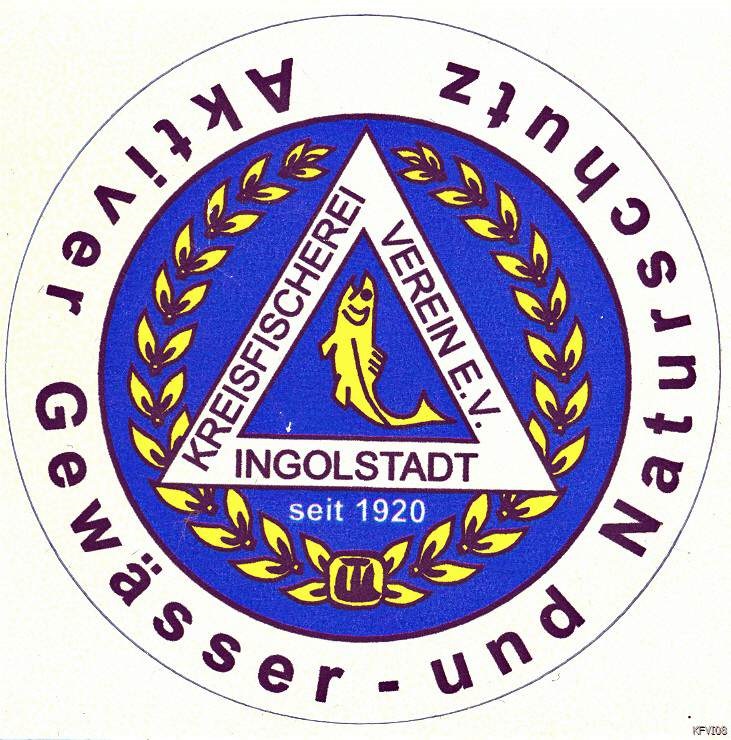 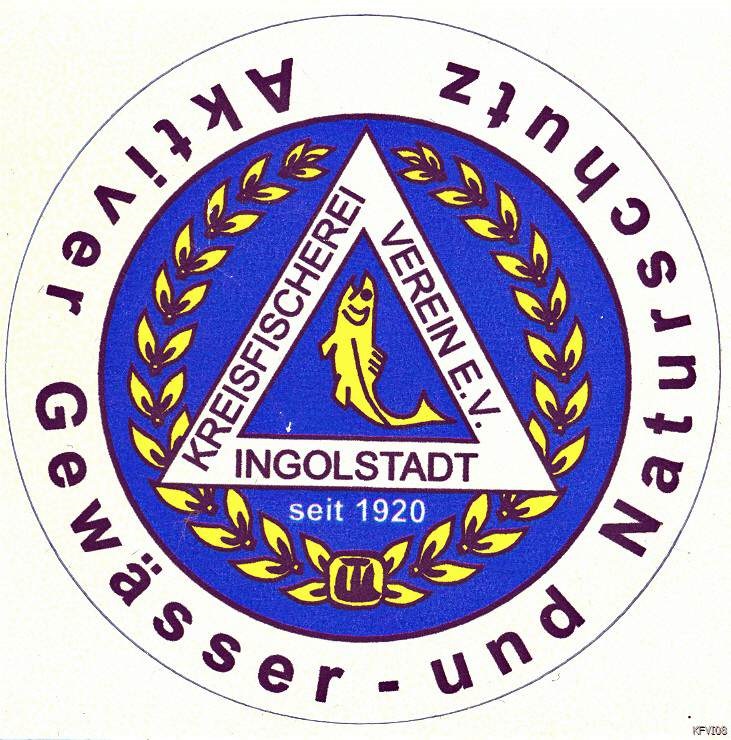 Fragebogen für Eltern:Haben Sie die Möglichkeit und sind Sie bereit, Ihr Kind zu den Jugendveranstaltungen zu bringen und anschließend wieder abzuholen:Ja			Nein		Haben Sie Kenntnisse über die Anfahrt und Lage der Gewässer?Ja			Nein, ich benötige eine Anfahrtshilfe	In welchem Umkreis vom Stadtgebiet sind Sie bereit, Ihr Kind zu den Jugendstunden zu fahren?   ca  km			     egal	WICHTIG:  Bitte geben Sie diesen Fragebogen, zusammen mit dem Jungfischerfragebogen baldmöglichst in der Geschäftsstelle ab. Sie können ihn selbstverständlich auch per Post oder per Mail (juergen.kuffer@kfv-in) zusenden.Vielen Dank für Ihre Mitarbeit, wir werden versuchen die Anregungen und die Antworten in unseren Jugendstunden einfließen zu lassen. Das Jugendleiterteamgez. Jürgen KufferJugendleiter